ANEXOSANEXO I ESTRATEGIA REGIONAL DE INNOVACIÓN (ERI): ÁMBITOS, OBJETIVOS, LÍNEAS DE ACCIÓN E INICIATIVAS ESPECÍFICASINICIATIVAS EMERGENTESANEXO IICRITERIOS DE EVALUACIÓNA continuación se definen los criterios para evaluar los proyectos.Innovación de la Iniciativa y su Continuidad.El Gobierno Regional de Antofagasta preferentemente ha definido en el marco de su Estrategia Regional de Innovación financiar proyectos que propongan una innovación bien definida e identificable.Proyecto innovador: se establece claramente la innovación que propone el proyecto.Valor agregado por el proyecto de Innovación: se demuestra clara y coherentemente la relación entre la innovación del Proyecto y el valor agregado de acuerdo a la transferencia tecnológica, conocimiento u otros. Continuidad: el proyecto es viable y propone mecanismos para asegurar su continuidad una vez finalizado.Impacto en la Competitividad Regional.Los resultados del proyecto contribuyen a aumentar la competitividad regional.Relación proyecto-competitividad regional: el proyecto contribuye de forma clara y coherente a la competitividad de la región.Metas para la competitividad: el proyecto establece metas de corto (menor a 1 año) y mediano plazo (de 1 a 3 años) para la competitividad.IndicadoresEl proyecto es integro, claro y coherente.Objetivos y resultados: los resultados son coherentes con los objetivos propuestos, existe una correlación directa entre ambos.Indicadores: el proyecto posee, en las distintas etapas, indicadores mensurables, claros y coherentes para los resultados propuestos.Hitos del proyecto: se identifican claramente los hitos del proyecto y están señalados en el plan de trabajo (Carta Gantt) del proyecto.Riesgos del proyecto: las amenazas y debilidades están claramente identificadas y cuantificadas contando con un plan de acción para minimizar su impacto en la correcta ejecución del proyecto y su posterior continuidad.Estructura Financiera del Proyecto.El proyecto cuenta con mecanismos claros para la buena administración de los recursos financieros.Planificación financiera del proyecto: el itemizado y la programación del gasto es coherente con el proyecto.Aportes complementarios: existen aportes complementarios al FIC de carácter pecuniario mayor o iguales al 15% del costo del proyecto.Presupuesto: el presupuesto estimado y los plazos previstos son realistas.Alianzas Estratégicas. Corresponde a la contribución o colaboración de Pymes y/o otras instituciones receptoras, lo que incrementa el valor del proyecto en la etapa de evaluación.Alianza con entidades receptores: la alianza esta formalizada y está claramente definida.Alianza con pymes regionales: la alianza esta formalizada y está claramente definida.ANEXO IIIFORMULARIO ÚNICO DE POSTULACIÓN FONDO DE INNOVACIÓN PARA LA COMPETITIVIDADFIC-R 2015ANTECEDENTES IDENTIFICATIVOSNota: Todos los aportes deben ser de carácter pecuniario (aporte en dinero).ANTECEDENTES DESCRIPTIVOS_________________________________FIRMA DEL DIRECTOR DEL PROYECTONOTAS GENERALESTodos los campos deben ser completados de acuerdo a lo solicitado. Cualquier omisión será causal de inadmisibilidad._________________________________FIRMA DEL DIRECTOR DEL PROYECTOANEXO IVINFORMACIÓN PARA COMPLETAR FICHA IDI (OBLIGATORIA)Fin: Es una definición de cómo el proyecto contribuirá a la solución del problema en el largo plazo.Propósito del proyecto: El propósito es el impacto directo a ser logrado como resultado de la utilización de los componentes producidos por el proyecto. Un proyecto tiene un solo propósito; dos propósitos son dos proyectos.Componentes: Son los productos o resultados que se requiere complete el ejecutor del proyecto para alcanzar el Propósito. Estos deben expresarse en trabajo terminado.Indicadores: Son relaciones que permiten medir el grado de avance o logro, se deben identificar indicadores para los niveles de Componente, Propósito y Objetivo General. Los indicadores deben ser medibles y concretos, se debe seleccionar aquellos que reflejen aspectos esenciales.ANEXO VFORMULARIO Nº1 CARTA DE COMPROMISOCARTA DE COMPROMISO FIRMADA POR EL REPRESENTANTE LEGAL DE LA INSTITUCIÓN (Deberá acreditar personería o documentos de respaldo que lo acreditan como representante legal o facultad para firmar convenio en representación de la institución)Yo………………………………………………………………………. (Nombre Completo), RUT……………………… Representante Legal de………………………………………, declaro conocer íntegramente las Bases del presente llamado a concurso del Gobierno Regional de Antofagasta a presentar PROYECTOS DE INNOVACIÓN AL FONDO DE INNOVACIÓN PARA LA COMPETITIVIDAD FIC-R 2015 y manifiesto nuestro compromiso e interés a realizar todas las acciones tendientes a obtener los logros y resultados planteados en este proyecto.Fecha:FIRMA REPRESENTANTE LEGALANEXO VFORMULARIO Nº2 DECLARACIÓN DE VÍNCULODECLARACION SIMPLE – PERSONAS NATURALESYo __________________________________________________RUT __________________, sin ninguna responsabilidad para la Institución Receptora y para los efectos de dar cumplimiento a su normativa sobre actividades relacionadas, la que conozco, vengo a declarar lo que se indica en la letra a) - b) -c) siguiente (tarjar lo que no corresponda):No tengo parentesco alguno con Directores, Presidente, Coordinador, u otras personas que trabajen en la Institución Receptora, como tampoco relaciones por intermedio de Sociedades en que dichas personas tengan interés en la propiedad o gestión de esas sociedades, incluyendo para los efectos de la relación de parentesco o por intermedio de sociedades, a mis hijos (cualquiera sea su condición) y cónyuge.Relación de Familia:Tengo parentesco con don (doña) (1) __________________________________________, quien actualmente, a esta fecha, ocupa el cargo de __________________________________________, derivada de mi condición de (2) _____________________________.Relación de Propiedad o Gestión:Tengo vinculación directa y/o por intermedio de mi (2)__________________________ don (doña) (1) _______________________________________________________, quien en la Institución Receptora ocupa el cargo de ________________________________________por participación en la propiedad / gestión (tarjar lo que no corresponde) de la Sociedad (3)  ________________________RUT: _____________________Firma: ____________________Fecha: ____________________Observaciones:(1) Al identificar a la persona de la Institución Receptora, sírvase indicar nombre completo, cargo y centro de trabajo.(2) Explicite la relación familiar con la persona que trabaja en la Institución Receptora: cónyuge, hijos o cualquier parentesco hasta el 2° grado de consanguinidad o afinidad con aquella, según corresponda.(3) Identifique la Sociedad en la cual el declarante y/o la persona de la Institución Receptora tienen participación en la propiedad o en la gestión.FORMULARIO Nº3 DECLARACIÓN DE VÍNCULODECLARACION SIMPLE – PERSONAS JURIDICASYo________________________________________________________RUT__________________, como representante legal de la Sociedad __________________________________________________________________________________________RUT __________________, sin ninguna responsabilidad para la Institución Receptora, y para los efectos de dar cumplimiento a su normativa sobre actividades relacionadas, la que conozco, vengo a declarar lo que se indica en la letra a) - b) siguiente (tarjar lo que no corresponda):Declaro que en esta empresa no existen vinculaciones de propiedad y/o gestión que involucren a Directores, Presidente, Coordinadores y/o otras personas que actualmente trabajan en la Institución Receptora, ni a sus hijos ni sus cónyuges.Relación de Propiedad o Gestión:Declaro que en esta empresa existen vinculaciones de propiedad y/o gestión con don (doña) (1) _________________________________________________, quien ocupa el cargo de __________________________________________________________________________ La citada relación de propiedad se establece por la participación (2)  ______________y alcanza a un _____ % del capital.La relación de gestión se establece por desempeñarse como (3)  _________________.Firma: ____________________Fecha: ____________________Observaciones:(1) Al identificar a la persona la Institución Receptora, sírvase indicar nombre completo, cargo y centro de trabajo.(2) Indique si la relación de propiedad en su Sociedad corresponde a la persona de la Institución Receptora, su cónyuge, hijos o cualquier pariente hasta el 2° grado de consanguinidad o afinidad con aquella, según corresponda. Indicar el total acumulado del porcentaje de participación en la propiedad.(3) Explicite el cargo o posición que ocupa en su Sociedad la persona de la Institución Receptora, su cónyuge, hijos o cualquier pariente hasta el 2° grado de consanguinidad o afinidad con aquella, según corresponda.ANEXO VIEntrega de CarpetaIlustración : 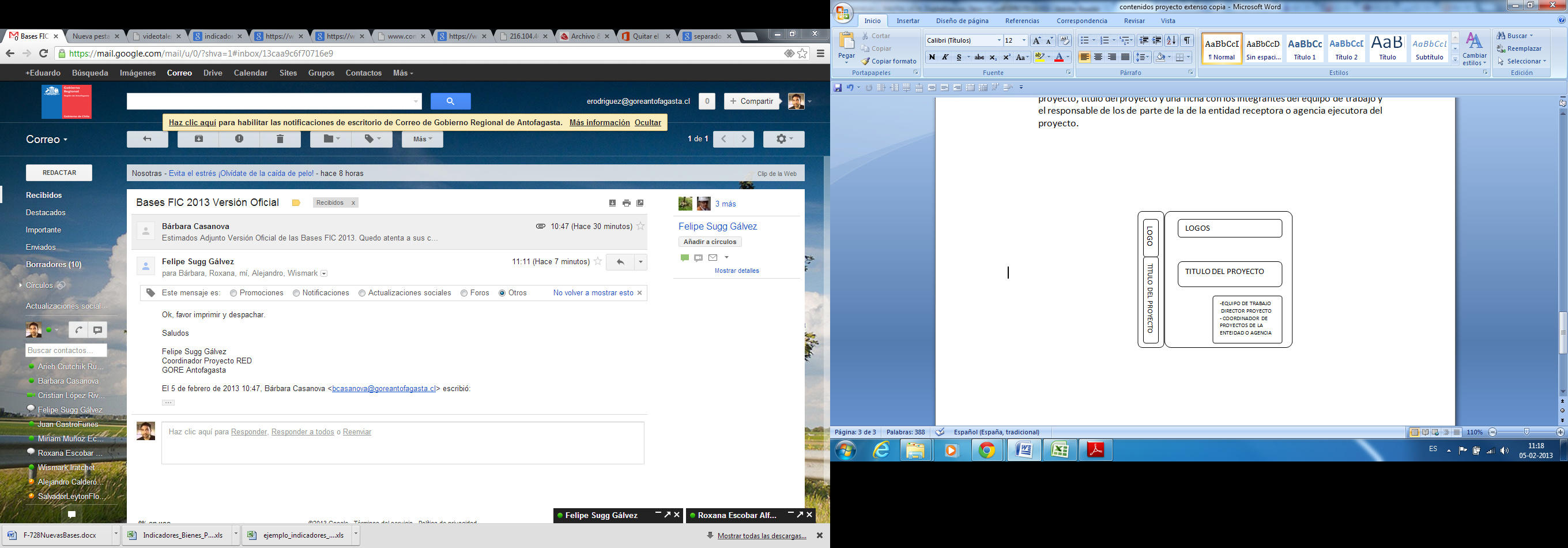 Nota: Cada una de las hojas del formulario Único de postulación debe estar firmada por el Director del Proyecto.Firma: ______________________Nombre: ____________________Solicitar para los proyectos con recursos asignadosANEXO VIIFORMULARIO Nº1 DECLARACIÓN DE VÍNCULODECLARACION SIMPLE – PERSONAS NATURALESYo __________________________________________________RUT __________________, sin ninguna responsabilidad para la Institución Receptora y para los efectos de dar cumplimiento a su normativa sobre actividades relacionadas, la que conozco, vengo a declarar lo que se indica en la letra a) - b) -c) siguiente (tarjar lo que no corresponda):No tengo parentesco alguno con Directores, Presidente, Coordinador, u otras personas que trabajen en la Institución Receptora, como tampoco relaciones por intermedio de Sociedades en que dichas personas tengan interés en la propiedad o gestión de esas sociedades, incluyendo para los efectos de la relación de parentesco o por intermedio de sociedades, a mis hijos (cualquiera sea su condición) y cónyuge.b)	Relación de Familia:Tengo parentesco con don (doña) (1) __________________________________________, quien actualmente, a esta fecha, ocupa el cargo de __________________________________________, derivada de mi condición de (2) _____________________________.Relación de Propiedad o Gestión:Tengo vinculación directa y/o por intermedio de mi (2)__________________________ don (doña) (1) _______________________________________________________, quien en la Institución Receptora ocupa el cargo de ________________________________________por participación en la propiedad / gestión (tarjar lo que no corresponde) de la Sociedad (3)  ________________________RUT: _____________________Firma: ____________________Fecha: ____________________Observaciones:(1) Al identificar a la persona de la Institución Receptora, sírvase indicar nombre completo, cargo y centro de trabajo.(2) Explicite la relación familiar con la persona que trabaja en la Institución Receptora: cónyuge, hijos o cualquier parentesco hasta el 2° grado de consanguinidad o afinidad con aquella, según corresponda.(3) Identifique la Sociedad en la cual el declarante y/o la persona de la Institución Receptora tienen participación en la propiedad o en la gestión.Solicitar para los proyectos con recursos asignadosANEXO VIIFORMULARIO Nº2 DECLARACIÓN DE VÍNCULODECLARACION SIMPLE – PERSONAS JURIDICASYo________________________________________________________RUT__________________, como representante legal de la Sociedad __________________________________________________________________________________________RUT __________________, sin ninguna responsabilidad para la Institución Receptora, y para los efectos de dar cumplimiento a su normativa sobre actividades relacionadas, la que conozco, vengo a declarar lo que se indica en la letra a) - b) siguiente (tarjar lo que no corresponda):a)Declaro que en esta empresa no existen vinculaciones de propiedad y/o gestión que involucren a Directores, Presidente, Coordinadores y/o otras personas que actualmente trabajan en la Institución Receptora, ni a sus hijos ni sus cónyuges.b)Relación de Propiedad o Gestión:Declaro que en esta empresa existen vinculaciones de propiedad y/o gestión con don (doña) (1) _________________________________________________, quien ocupa el cargo de _______________________________________________________________ La citada relación de propiedad se establece por la participación (2)  ______________y alcanza a un _____ % del capital.La relación de gestión se establece por desempeñarse como (3)  _________________.Firma: ____________________Fecha: ____________________Observaciones:(1) Al identificar a la persona la Institución Receptora, sírvase indicar nombre completo, cargo y centro de trabajo.(2) Indique si la relación de propiedad en su Sociedad corresponde a la persona de la Institución Receptora, su cónyuge, hijos o cualquier pariente hasta el 2° grado de consanguinidad o afinidad con aquella, según corresponda. Indicar el total acumulado del porcentaje de participación en la propiedad.(3) Explicite el cargo o posición que ocupa en su Sociedad la persona de la Institución Receptora, su cónyuge, hijos o cualquier pariente hasta el 2° grado de consanguinidad o afinidad con aquella, según corresponda.ANEXO VIIICARTA COMPROMISO DEL APORTE PECUNIARIO DE LA INSTITUCIÓN PROPONENTEYo………………………………………………………………………..……… (Nombre Completo), RUT……………………… Representante Legal de………………….…………………………… ,  declaro que el aporte pecuniario (en efectivo) es de $……….……………..(Escribir cantidad) y   se destinara íntegramente a la ejecución del proyecto………………………………………………………………………………………………………………………………………………………………………………………….que postula al Fondo de Innovación para la Competitividad FIC-R 2015 de la Región de Antofagasta.Fecha:FIRMA REPRESENTANTE LEGALCARTA COMPROMISO DEL APORTE PECUNIARIO DE LA INSTITUCIÓN VINCULADA (TERCERO)Yo………………………………………………………………………..……… (Nombre Completo), RUT……………………… Representante Legal de………………….…………………………… ,  declaro que el aporte pecuniario (en efectivo) es de $……….……………..(Escribir cantidad) y   se destinara íntegramente a la ejecución del proyecto………………………………………………………………………………………………………………………………………………………………………………………….que postula al Fondo de Innovación para la Competitividad FIC-R 2015de la Región de Antofagasta.Fecha:FIRMA REPRESENTANTE LEGALINSTITUCION VINCULADA (TERCERO)FIRMA REPRESENTANTE LEGAL  INSTITUCION PROPONENTEANEXO IXFORMULARIO Nº 1 PRESUPUESTO DETALLADOFIRMA		: __________________________________NOMBRE	: __________________________________FORMULARIO Nº 2 PROGRAMA DE CAJALos montos incluidos en el presente programa de caja deben ser concordantes con los valores indicados en el Formulario N° 1. FIRMA		: __________________________________NOMBRE	: __________________________________Consideraciones GeneralesSe deberá incorporar en cada partida de costo los respectivos subítem.En caso de que el proyecto lo requiera, se debe crear un subítem de Materiales de oficinas y otro por Insumos computacionales.Para los Gastos de Inversión, se deberá identificar claramente la cantidad de los bienes a adquirir y no se podrá agrupar bienes en un mismo subítem que no estén completamente relacionado con su naturaleza, a su vez, si se determina la necesidad de contar con un bien que no estaba contemplado en el presupuesto original, antes de su adquisición, se deberá dar cumplimiento al  numeral -18.1 de las bases del concurso.En el Ítem Gastos de Inversión, por cada subítem ingresado, se deberá entregar una descripción general, la naturaleza de los gastos que se asociaran y como aporta este subítem al cumplimiento de los objetivos y la ejecución del proyecto.Todos los bienes que tengan un valor igual o superior a $ 50.000.-  deberán ser incorporados en el Ítem Gastos de Inversión y ser registrado dentro del inventario de la institución ejecutora, para aquellos bienes que su valor sea menor al antes indicado, se deberá crear un subítem de Fungibles dentro del Ítem Gastos Operacionales.Para los bienes en que se  incurran en costos de transporte, deberá ser considerado dentro del valor del bien al momento de la formulación del presupuesto.El monto que se asigne a Otros Gastos Menores no deberá superar el 5% del total del proyecto. Se podrá dejar hasta 20% del 5% asignado a este ítem, con finalidad compensar la variación de valores que puede afectar al presupuesto al momento de su ejecución y su utilización deberá ser informada por medio de una reitemización, la que no requerirá aprobación hasta el tope del monto. Se excluye Ítem Gastos por Recursos Humanos.En el caso que el proyecto contemple la Subcontratación, se deberá identificar claramente las partidas del presupuesto que estarán asociadas al subcontrato.En caso de que el proyecto lo requiera, se deberá crear un Subítem “Flete y correspondencia” dentro del Ítem Gastos Operacionales.El Gobierno Regional podrá objetar y/o rechazar cualquier partida del presupuesto que no dé cumplimiento a la ley de presupuesto u otro instructivo oficial asociado a este concurso.FORMULARIO Nº3 VALORIZACIÓN DE RECURSOS PECUNIARIOS Y NO PECUNIARIOSAPORTADOS POR LAS ENTIDADES POSTULANTES Y POR TERCEROS (*) Bienes requeridos para el desarrollo del proyecto.FORMULARIO Nº 4 CARTA GANTT DEL PROYECTOAdjunte CARTA GANTT, según especificaciones del Anexo III Formulario de Postulación.FIRMA		: __________________________________NOMBRE	: __________________________________FORMULARIO Nº5 ORGANIGRAMAOrganigrama del proyectoANEXO XFORMULARIO SOLICITUD DE REITEMIZACIÓN Y/O MODIFICACIÓN DE CONVENIO                                                      	           Nº de modificaciones1.  TIPO DE MODIFICACIÓN: Marque una X en aquella que corresponda a su solicitud.2. JUSTIFICACIÓN  DE LA MODIFICACIÓN  SOLICITADA  (Explique brevemente por qué se solicita la modificación al Consejo Regional de Antofagasta. Recuerde que los proyectos sólo pueden modificarse por fundamentos sólidos y debidamente autorizados):3.  SITUACIÓN  DEL  PROYECTO  PRE  Y  POST  MODIFICACIÓN  (Señale en forma breve y  concisa cuál es la situación del proyecto tal como fue aprobado y cómo se	solicita que quede, de acogerse la modificación):Obs: --------------------------------------------------------------------------------------------------------------------------------------------------------------------------------------------------------------------------------------------------------------------------------------------------------------------------------------------------------------------------------------------------------------------------------------------------------------------------------------------------------------------------------------------------------------------------------------------------------------------------------------------------------------------------------------------------------------------------------------------------------------------------------------------------------------------------------------------------------------------------------------------------------------------------------------4.  VB° División de Análisis y Control de Gestión:___________________   VB° Analista FIC DACG	5.  RESULTADO EVALUACIÓN: División de Planificación y Desarrollo Regional:_________________________   VB° Profesional FIC DIPLAR     AMBITO 1: CAPITAL HUMANO, SOCIAL Y CULTURALAMBITO 1: CAPITAL HUMANO, SOCIAL Y CULTURALOBJETIVO 1.1. Masa crítica de trabajadores, cultores y profesionales especializados, para impulsar y sostener las innovaciones que requiere el desarrollo competitivo, sustentable y competitivo de las actividades económicas priorizadas.OBJETIVO 1.1. Masa crítica de trabajadores, cultores y profesionales especializados, para impulsar y sostener las innovaciones que requiere el desarrollo competitivo, sustentable y competitivo de las actividades económicas priorizadas.LÍNEA DE ACCIÓN 1.1.1. Fomento del desarrollo y arraigo del talento regional: radicación, perfeccionamiento, atracción e instalación de profesionales, gestores/as, personal calificado y capital humano avanzado, emprendedores/as y cultores/as, en especial en PYME’s y Redes MIPE de la Región.LÍNEA DE ACCIÓN 1.1.1. Fomento del desarrollo y arraigo del talento regional: radicación, perfeccionamiento, atracción e instalación de profesionales, gestores/as, personal calificado y capital humano avanzado, emprendedores/as y cultores/as, en especial en PYME’s y Redes MIPE de la Región.N°INICIATIVA PROPUESTA1APOYO A PYME'S Y REDES MIPE PARA ATRAER Y MANTENER PERSONAL CALIFICADO (BONIFICACIONES PARA QUE PUEDAN ATRAERLO Y MANTENERLO, destinado a mejorar nivel salarial, ambiente laboral, residencia u otros). Apoyo condicionado a planes concretos de innovación de las empresas. (En acuicultura, agricultura, turismo Pymes abastecedoras)2TRATAMIENTO PREFERENCIAL DE LOS PROGRAMAS DE APOYO PÚBLICO a las empresas que mantengan dicho nivel de profesionales3SUBSIDIOS O BENEFICIOS PARA PROFESIONALES QUE SE INSERTEN Y MANTENGAN EN LA REGIÓN Y/O EN PYME'S O CENTROS DE LA REGIÓN por períodos mínimos predeterminados (por ejemplo, becas de perfeccionamiento o post grado; dentro o fuera de la Región o el país).4SERVICIO REGIÓN (ANÁLOGO AL "SERVICIO PAÍS", PERO DE LA REGIÓN DE ANTOFAGASTA), PARA LA INSERCIÓN LABORAL DE PROFESIONALES EN PYME'S agrícolas, acuícolas o turísticas, o sociedades, redes o cadenas de ellas; a condición de residencia principal en la comuna respectiva5CONCURSO INTER-CENTROS PARA POSTULAR A BECAS AL EXTRANJERO con incentivos regionales adicionales, por ejemplo, al retorno para investigación aplicada en temáticas de interés estratégico regional, CON CONVENIO DE PERMANENCIA REGIONAL Y TRANSFERENCIA DE CONOCIMIENTOS A LA PYME6INCORPORACIÓN DE CONTENIDOS Y ADECUACIÓN DE MALLAS CURRICULARES atinentes a innovación en las carreras existentes, YLA CREACIÓN DE MALLAS CURRICULARES de nuevas carreras o de programas de especialización, que guarden relación con innovación, avances de la tecnología, o desarrollo de competencias articuladoras de conocimiento. Entre otros, se pueden considerar contenidos que vayan desde la mecatrónica, sistemas de innovación, TIC's, teleoperación, o robotización; pasando por los relativos a la economía o cultura del Desierto de Atacama, ERNC y FHNC, alimentos del Desierto, o turismo cultural o patrimonial, hasta la gestión PYME y de redes y/o cooperación público-privada descentralizada, otras.7CONCURSO INTERNACIONAL PARA LA ATRACCIÓN DE TALENTOS en temas estratégicos claves para la Región, con búsqueda activa en países de origen (v.g. Alemania, Australia, Canadá, Israel, Japón, Nueva Zelanda, SudAfrica, otros); bonificando permanencia asociada a proyectos específicos que incluyan transferencia de conocimientos y formación (perfeccionamiento) de talento/s local/es.8POLITICA REGIONAL de centrar los incentivos a la innovación MIPYME en aquellas de carácter regional: destinándolos exclusiva o preferentemente a aquellas MIPYME's o Redes MIPYME propiamente regionales (entendiéndose por "regional" aquellas empresas cuyas sede principal o matriz se encuentra localizada y opera dentro de la Región de Antofagasta). ERIAMBITO 1: CAPITAL HUMANO, SOCIAL Y CULTURALAMBITO 1: CAPITAL HUMANO, SOCIAL Y CULTURALOBJETIVO 1.2. Sistema educativo regional, que promueva e influya en el desarrollo de una Cultura Regional de la Cooperación en Red para la Innovación, la Creación y el Emprendimiento competitivo, sustentable y sostenible.OBJETIVO 1.2. Sistema educativo regional, que promueva e influya en el desarrollo de una Cultura Regional de la Cooperación en Red para la Innovación, la Creación y el Emprendimiento competitivo, sustentable y sostenible.LÍNEA DE ACCIÓN 1.2.1. Educación y capacitación para el desarrollo de competencias estratégicasLÍNEA DE ACCIÓN 1.2.1. Educación y capacitación para el desarrollo de competencias estratégicasN°INICIATIVA PROPUESTA9DISEÑO DE UNA MALLA CURRICULAR PARA EL FOMENTO CONTINUO, DESDE EL NIVEL ESCOLAR AL MEDIO Y TÉCNICO PROFESIONAL, de una cultura de cooperación en red para el arraigo, la innovación, el emprendimiento, el uso de ERNC cuidado del medioambiente, puesta en valor de la identidad y desarrollo del sentido de pertenencia (arraigo); así como para el desarrollo de redes de cooperación para el desarrollo regional y local propio de la Región de Antofagasta; susceptible de ser promovido por las autoridades para su aplicación en los establecimientos educacionales.10En complemento, INCENTIVOS REGIONALES ADICIONALES A LOS PRIMEROS ESTABLECIMIENTOS QUE APLIQUEN LA PROPUESTA DE MALLA CURRICULAR DISEÑADA U OTROS PROGRAMAS DE DESARROLLO DE HABILIDADES DE INNOVACIÓN Y/O EMPRENDIMIENTO EN ALUMNOS; o a los primeros establecimientos de c/u de las comunas de la Región, o de las 5 primeras que lo apliquen; el que podría cubrir el costo adicional de contratación de horas docentes y/o taller especializadas que ello implique o del personal especializado de los otros programas de desarrollo de habilidades que se realicen.11FORTALECIMIENTO DE LOS POST GRADOS DISPONIBLES EN LA REGIÓN en materia de ERNC, recursos hídricos; sustentabilidad y sostenibilidad, patrimonios o producciones del Desierto, u otras de interés estratégico regional.12PASANTÍAS DE EMPRESARIOS, EMPRENDEDORES Y PROFESIONALES DE PRIMER NIVEL; para capturar visión global para el desarrollo local, facilitando la generación de nuevas competencias (vg. en nuevas tecnologías, innovación, articulación de tecnologías y procesos, transferencia tecnológica; preferentemente en conjunto con otras regiones con objetivos similares (vg. las “nortinas”).13ESCUELA O AGENDA DE FORMACIÓN “DESIERTO DE ATACAMA INNOVA” o denominación similar, para el desarrollo de competencias “transversales” o “blandas” de innovación y complementos, tanto las relativas al desarrollo de habilidades de creación, innovación y cooperación en red; como de identificación y puesta en valor de recursos singulares (exclusivos o típicos) del desierto de Atacama; así como de emprendimiento y gestión empresarial. Podría operar en forma móvil o itinerante, a través de unidades educativas modulares (tanto para niños, cultores de actividades, o profesionales), bajo la forma de sesiones informativas, cursos presenciales, seminarios formativos, cursos en line y otros; y estar vinculada a los programas de fomento y apoyo al emprendimiento de modo que sus usuarios puedan acceder a éste tipo de formación y, a la vez, para que dicha participación sea condición para concretar la recepción de los otros apoyos.14PROGRAMA DE FORMACIÓN DE LÍDERES EN INNOVACIÓN Y REDES DE INNOVACIÓN, para potenciar efectos de innovación en empresas y redes empresariales, el que puede estructurarse como uno de los programas principales de la Escuela Desierto de Atacama, o como iniciativa autónoma,15PROGRAMA DE PROFESIONALIZACIÓN DE LOS/LAS CULTORES/AS de las actividades claves a desarrollar (no profesionales “para” el sector, sino cultores/as “profesionalizados/as” del mismo), que implicaría:Acuerdos público privados sobre los perfiles competenciales a desarrollar.Plan plurianual de desarrollo y certificación de competencias para metas cuantitativas sectoriales de certificación (becas).Alineamiento de servicios públicos para impulsar certificación, asociando a ella los otros apoyos complementarios.

Se puede hacer uso de los métodos (Chile Valora) y de los recursos (SENCE) del MINTRAB. Para que adquiera valor y logre instalarse y producir efectos, debiera incluir:Pacto público-privado de aplicación de exigencia progresiva de certificaciones para operar, prestar servicios, ser sujetos de apoyo o promoción pública, cumplir normas fiscalizables, etc.; de modo que se aprecie y reconozca el valor de elevar los estándares.Institucionalidad que certifique competencias y/o cumplimientos de estándares, y que disponga de facultades para publicar el registro de cumplimientos (y sacar del registro a quienes dejen de cumplir), de modo que ello quede incluido en toda publicidad, marketing o apoyo público. 16PLAN DE “MENTORES” SENIOR (RETIRADOS, PERO VIGENTES), como guías u orientadores técnicos o de oportunidades, para Pymes.17CREACIÓN DE SERVICIO ANÁLOGO AL PDTI DE INDAP PARA LA PESCA ARTESANAL, en el sentido de operar con organizaciones o agrupaciones a nivel de caletas, y claramente orientado a la acuicultura.AMBITO 1: CAPITAL HUMANO, SOCIAL Y CULTURALAMBITO 1: CAPITAL HUMANO, SOCIAL Y CULTURALOBJETIVO 1.3. Desarrollo de un entorno o ambiente innovador, que facilite y estimule la expresión y expansión de los talentos regionales de creación, innovación y emprendimiento, así como la complementación entre ellosOBJETIVO 1.3. Desarrollo de un entorno o ambiente innovador, que facilite y estimule la expresión y expansión de los talentos regionales de creación, innovación y emprendimiento, así como la complementación entre ellosLÍNEA DE ACCIÓN 1.3.1. Fomento del emprendimiento innovadorLÍNEA DE ACCIÓN 1.3.1. Fomento del emprendimiento innovadorN°INICIATIVA PROPUESTA18PROGRAMA DE COMUNICACIÓN, DIFUSIÓN Y PROMOCIÓN DE LA PROPIA ESTRATEGIA REGIONAL DE INNOVACIÓN; en especial de sus definiciones a nivel meta respecto de sus propósitos y objetivos, principales apuestas y opciones de innovación y desarrollo, y de agentes invitados a  participar de su realización19PREMIO ANUAL A LA INNOVACIÓN A LOS/LAS TITULARES DE LAS PRINCIPALES INNOVACIONES REGIONALES cuya efectiva realización sea verificable, consistente en un monto significativo en dinero no reembolsable y de libre disposición, atractivo para la escala de quien innova (vg. de $ 50 millones o U$ 100 mil por cada premiado/a), otorgándose uno o dos por ‘mención’, y pudiendo ser complementados con incentivos adicionales.La verificación de que se trata de una innovación efectivamente realizada, puede ‘certificarse’ comprobando que se correspondan con aplicaciones en emprendimientos innovadores o innovaciones sociales (que se encuentren operativas), con resultados de investigación (publicados) y/o con invenciones (patentadas o formalizado el inicio de su tramitación), así como con contratos de exportación de bienes y servicios generados; y otras formas de “certificación” de innovaciones efectivas que se definan o acepten.Los premios pueden ser compatibles con cualquier otro financiamiento o premio de fuente pública o privada; y ser aplicados ex post (contra resultados), y ser complementado con otros incentivos, como pasantía comercial para promoción de las innovaciones fuera de Chile, plan de apoyo a la internacionalización, u otras.Pueden existir categorías o “menciones” de innovaciones, premiándose una o más innovaciones de cada una de ellas, por ejemplo, las de “Minería Sustentable”, de “ERNC” y/o “FHNC”, de “Productos del Desierto”, de “Innovación Social” o “Cultural”, de “Calidad de Vida” o “Habitabilidad”; etc.20CONCURSO DE IDEAS INNOVATIVAS PARA ALUMNOS DE LAS UNIVERSIDADES, INSTITUTOS PROFESIONALES Y OTROS CENTROS DE ENSEÑANZA SUPERIOR EN LA REGIÓN; consistente en apoyos para desarrollarlas, articularse con emprendedores o en emprendimientos, y/o proteger sus resultados.21CREACIÓN Y OPERACIÓN DE CENTROS/REDES SUBREGIONALES DE APOYO A LA INNOVACIÓN EN PRINCIPALES CIUDADES DISTINTAS A LA CAPITAL REGIONAL, en que se disponga de servicios de ventanilla única de orientación y derivación para interesados en emprendimientos innovadores a nivel local.22Fomento de programas e iniciativas de emprendimiento innovadorAMBITO 1: CAPITAL HUMANO, SOCIAL Y CULTURALAMBITO 1: CAPITAL HUMANO, SOCIAL Y CULTURALOBJETIVO 1.3. Desarrollo de un entorno o ambiente innovador, que facilite y estimule la expresión y expansión de los talentos regionales de creación, innovación y emprendimiento, así como la complementación entre ellosOBJETIVO 1.3. Desarrollo de un entorno o ambiente innovador, que facilite y estimule la expresión y expansión de los talentos regionales de creación, innovación y emprendimiento, así como la complementación entre ellosLÍNEA DE ACCIÓN 1.3.2. Generación de condiciones que favorezcan la vinculación y relaciones sinérgicas entre innovadores/as, emprendedores/as, creadores/as y cultoresLÍNEA DE ACCIÓN 1.3.2. Generación de condiciones que favorezcan la vinculación y relaciones sinérgicas entre innovadores/as, emprendedores/as, creadores/as y cultoresN°INICIATIVA PROPUESTA23Fomento de vinculación con redes de emprendimiento e innovación24PROGRAMA CO-FINANCIADO DE IMPLEMENTACIÓN DE SISTEMAS DE INNOVACIÓN al interior de las empresas.25CREACIÓN DE MESAS Y/O REDES DE INNOVADORES Y TUTORES para la identificación y puesta en valor de ideas y proyectos innovadores.26PROGRAMAS QUE PERMITAN O FOMENTEN LA ARTICULACIÓN ENTRE EMPRENDEDORES, INVERSIONISTAS Y MERCADO; Y/O DE VINCULACIÓN CON REDES DE INVERSIONISTAS dispuestos a apalancar etapas de procesos de la puesta en valor de la innovación.27ESPACIOS DE ENCUENTRO PARA EL ESTABLECIMIENTO DE ACUERDOS O NUEVOS NEGOCIOS, Y REALIZACIÓN DE ACTIVIDADES CONJUNTAS, entre empresarios Pymes, empresas tractoras, innovadores/as y desarrolladores de tecnología, etc.28DESARROLLO Y ESTRUCTURACIÓN DE UN SISTEMA DE ESPACIOS DE ENCUENTRO Y DE REDES DE INTERCAMBIO Y COLABORACIÓN entre agentes de la cultura, creación, re-creación, innovación y emprendimiento, tanto económicos como sociales; que en su conjunto constituyan un medio innovador.29DESARROLLO DE BARRIOS CÍVICOS-UNIVERSITARIOS-TECNOLÓGICOS EN LAS PRINCIPALES CIUDADES, integrando los respectivos planes de desarrollo urbano; así como del Sistema de Parques y Centros Tecnológicos y Espacios de Encuentro ‘Desierto de Atacama”.AMBITO 2: PYME’S DE LA REGION DE ANTOFAGASTA PROVEEDORAS DE BIENES, SERVICIOS Y PROCESOS INNOVADORESAMBITO 2: PYME’S DE LA REGION DE ANTOFAGASTA PROVEEDORAS DE BIENES, SERVICIOS Y PROCESOS INNOVADORESOBJETIVO 2.1. PYME’s generan localmente productos y procesos innovadores para la industria regional actual y emergente, capturando a través de ello una proporción sustantiva y creciente del abastecimiento de dicha industria, e internacionalizándose a través de la exportación de dichos productos y de la tecnología y el conocimiento asociado a ellos.OBJETIVO 2.1. PYME’s generan localmente productos y procesos innovadores para la industria regional actual y emergente, capturando a través de ello una proporción sustantiva y creciente del abastecimiento de dicha industria, e internacionalizándose a través de la exportación de dichos productos y de la tecnología y el conocimiento asociado a ellos.LÍNEA DE ACCIÓN 2.1.1. Infraestructuras de apoyo a procesos de innovación PYME, que formen parte de Sistema de Parques y Centros Tecnológicos “Desierto de Atacama”.LÍNEA DE ACCIÓN 2.1.1. Infraestructuras de apoyo a procesos de innovación PYME, que formen parte de Sistema de Parques y Centros Tecnológicos “Desierto de Atacama”.N°INICIATIVA PROPUESTA30SISTEMA DE LABORATORIOS, PLANTAS DE ENSAYO O PILOTAJE, ABIERTOS A LAS PYME’S que están diseñando, probando o desarrollando nuevos productos,  procesos y otras innovaciones, sin otras restricciones que el mérito innovador. Podrían acceder las Pymes que requieren de ensayos, pilotaje y otros servicios asociados al desarrollo de innovaciones; en condiciones favorables, por ejemplo, de financiamiento compartido entre las interesadas y la administración de los servicios, subsidiada ésta o no con recursos públicos orientados a dicho propósito específico (v.g. que exista financiamiento público para cubrir los costos fijos de administración, y que los variables sean financiados por los interesados; o que estos sean pagados en forma diferida contra los resultados de las innovaciones que se comercialicen, en caso de existir éstas; u otras modalidades de costo o riesgo compartido o pago condicional diferido), y respecto de cuyos resultados puedan establecer las protecciones en su favor que correspondan.31CENTROS DE I+D+I ESPECIALIZADOS EN LAS RESPECTIVAS MATERIAS, con plan de investigaciones y aplicaciones, y de atracción y retención de especialistas ‘de clase mundial’ en ellas; financiados contra resultados de transferencia y aplicaciones por parte de Pymes regionales32CREACIÓN DE UN CENTRO DEL DISEÑO O DE PROMOCIÓN DEL DISEÑO, de carácter transversal, que favorezca el desarrollo de productos, sobre todo para los sectores emergentes; apoyando la política propuesta de desarrollo de productos con valor identitario (agricultura del desierto, acuicultura, turismo,  otros) y de la generación de imagen de marca (sello “del Desierto”).33INCORPORACIÓN DE TIC’S A LA PYME EN GENERAL, con foco en innovación; incluyendo prestación de servicios o mejoramiento de la calidad de los mismos, a través de la aplicación de TICs (ej. sistemas de oferta, reserva y pago en línea, conexiones oferta-demanda, conexiones demandantes de innovación / innovadores(as) / emprendedores(as), etc.34ORGANISMO CON ROL DE ACREDITADOR DE LA CALIDAD de los bienes finales, y con credibilidad del mercado.AMBITO 2: PYME’S DE LA REGION DE ANTOFAGASTA PROVEEDORAS DE BIENES, SERVICIOS Y PROCESOS INNOVADORESAMBITO 2: PYME’S DE LA REGION DE ANTOFAGASTA PROVEEDORAS DE BIENES, SERVICIOS Y PROCESOS INNOVADORESOBJETIVO 2.1. PYME’s generan localmente productos y procesos innovadores para la industria regional actual y emergente, capturando a través de ello una proporción sustantiva y creciente del abastecimiento de dicha industria, e internacionalizándose a través de la exportación de dichos productos y de la tecnología y el conocimiento asociado a ellos.OBJETIVO 2.1. PYME’s generan localmente productos y procesos innovadores para la industria regional actual y emergente, capturando a través de ello una proporción sustantiva y creciente del abastecimiento de dicha industria, e internacionalizándose a través de la exportación de dichos productos y de la tecnología y el conocimiento asociado a ellos.LÍNEA DE ACCIÓN 2.1.2. Apoyo a investigación aplicada al desarrollo innovador PYME y/o a transferencias en MIPYME’sLÍNEA DE ACCIÓN 2.1.2. Apoyo a investigación aplicada al desarrollo innovador PYME y/o a transferencias en MIPYME’sN°INICIATIVA PROPUESTA35FINANCIAMIENTO O SUBSIDIO A LA TRANSFERENCIA EFECTIVA DE RESULTADOS DE INVESTIGACIONES APLICADAS a las Pymes, y/o a la aplicación de ellos por parte de éstas (incluido adquisición de equipamientos o desarrollo de competencias para ello); condicionado a resultados verificables de transferencia a MIPYME’s y/o aplicaciones de Pymes.36SISTEMA, MECANISMO U OPCIONES DE CAPITAL DE RIESGO (REGIONAL) PRO INNOVACIONES, basado en el mérito innovador de la iniciativa, o en la ‘tradición’ innovadora de la empresa o del (de la) emprendedor/a: transferencias de capital a personas / empresas regionales entre quienes tengan “tradición de innovación” demostrable (patentes, registros, internacionalización, etc.)AMBITO 2: PYME’S DE LA REGION DE ANTOFAGASTA PROVEEDORAS DE BIENES, SERVICIOS Y PROCESOS INNOVADORESAMBITO 2: PYME’S DE LA REGION DE ANTOFAGASTA PROVEEDORAS DE BIENES, SERVICIOS Y PROCESOS INNOVADORESOBJETIVO 2.1. PYME’s generan localmente productos y procesos innovadores para la industria regional actual y emergente, capturando a través de ello una proporción sustantiva y creciente del abastecimiento de dicha industria, e internacionalizándose a través de la exportación de dichos productos y de la tecnología y el conocimiento asociado a ellosOBJETIVO 2.1. PYME’s generan localmente productos y procesos innovadores para la industria regional actual y emergente, capturando a través de ello una proporción sustantiva y creciente del abastecimiento de dicha industria, e internacionalizándose a través de la exportación de dichos productos y de la tecnología y el conocimiento asociado a ellosLÍNEA DE ACCIÓN 2.1.3. Promoción de pacto estratégico Industria-PYME-GORE; por el abastecimiento de la industria regional, con productos y procesos innovativos generados localmente por la PYME Regional.LÍNEA DE ACCIÓN 2.1.3. Promoción de pacto estratégico Industria-PYME-GORE; por el abastecimiento de la industria regional, con productos y procesos innovativos generados localmente por la PYME Regional.N°INICIATIVA PROPUESTA37AMPLIACIÓN Y PROFUNDIZACIÓN DEL PROYECTO O LÍNEA DENOMINADA CLUSTER MINERO estructurada en torno a la noción de valor compartido.38Promover alianzas estratégicas entre Grandes Mineras y otras Empresas “Tractoras”, y Pymes que las abastecen o abastezcan.39PACTO ESTRATÉGICO MINERAS-PYME’S-GORE POR EL ABASTECIMIENTO LOCAL A LA MINERÍA, que incluya compromisos en materia de:Calidad de clase mundial de los productos y de la relación Mineras/Pymes.Tipo y evolución de la relación Mineras/PymesProgresividad de la proporción de abastecimiento de productos generados localmente.Apoyo del GORE al patenta miento, aplicación comercial y exportación por parte de las Pymes, incluyendo apoyo a la gestión o tramitación, y difusión y marketing internacional.40PROMOCIÓN Y ESTABLECIMIENTO DE PACTOS O ALIANZAS ESPECÍFICAS MINERAS/PYME’S, que podrían incluir:Acceso a levantamientos dentro de las mineras para las pymes de tal manera de ubicar posibles puntos de oportunidad de la pyme para mejorar lo que esta, reducir costos, solucionar problemas, etc. Relación Mineras/Pymes, de tal manera que, en igualdad de condiciones (precio/calidad), las Mineras ocupen primero servicios de las Pymes regionales, luego de las nacionales y por último internacionales. Cofinanciar las innovaciones de las Pymes de tal manera que pueda ser deducible de impuestos, con la finalidad de fomentar la inventiva y el valor agregado a los servicios, por ende el bienestar y estabilidad de sus trabajadores.41PROGRAMAS DE “DESARROLLO DE PROVEEDORES” pero con financiamiento público a través de las Pymes que proveen42RONDAS PERIÓDICAS DE IDENTIFICACIÓN/DETECCIÓN/PRESENTACIÓN DE PROBLEMAS tecnológicos, productivos, ambientales y otros de interés de las mineras, abiertas a Pymes potencialmente interesadas en contribuir a su resolución.43PLAN DE DESARROLLO DE SERVICIOS PRODUCTIVOS a la industria astronómica, así como a la futura de ERNC y/o FHNC.44PROGRAMA “ANTOFAGASTA PROVEE”, análogo a “Costa Rica Provee”, de Pymes regionales, que produzcan de bienes y servicios que sustituyan productos importados por la industria regional; contra planes pactados entre las partes concernidas, y con apoyo público y académico.AMBITO 3: INNOVACIÓN PARA LA DIVERSIFICACIÓN ECONOMICA REGIONALAMBITO 3: INNOVACIÓN PARA LA DIVERSIFICACIÓN ECONOMICA REGIONALOBJETIVO 3.1. Oferta diversificada de bienes y servicios del Mar, Tierra y Cielo del Desierto de Atacama, a través del desarrollo de nuevos productos basados en la puesta en valor sustentable y sostenible de singularidades mundiales del Desierto de Atacama que distingan globalmente a la Región.OBJETIVO 3.1. Oferta diversificada de bienes y servicios del Mar, Tierra y Cielo del Desierto de Atacama, a través del desarrollo de nuevos productos basados en la puesta en valor sustentable y sostenible de singularidades mundiales del Desierto de Atacama que distingan globalmente a la Región.LÍNEA DE ACCIÓN 3.1.1. Fomento y apoyo a la I+D+i para el desarrollo de una oferta MIPYME basada en la puesta en valor de recursos naturales y culturales constitutivos del patrimonio de singularidad del Desierto de AtacamaLÍNEA DE ACCIÓN 3.1.1. Fomento y apoyo a la I+D+i para el desarrollo de una oferta MIPYME basada en la puesta en valor de recursos naturales y culturales constitutivos del patrimonio de singularidad del Desierto de AtacamaN°INICIATIVA PROPUESTA45PUESTA EN VALOR DE RECURSOS NATURALES Y CULTURALES CONSTITUTIVOS DEL PATRIMONIO DE SINGULARIDAD DEL DESIERTO DE ATACAMA; susceptibles de transformarse o desarrollarse como nuevos productos innovadores con los que se contribuya a la distinción global de la Región; en particular, aquellos correspondientes a variedades eco típicas o especies endémicas, marinas o terrestres, originarias u originales del Desierto de Atacama; y a patrimonios naturales, arqueológicos, históricos, “astronómicos” o culturales vivos.46I+D+i en el uso de ERNC y/o FHNC para el desarrollo de la acuicultura, agricultura y/o ganadería del Desierto.47I+D+i ORIENTADA AL DESARROLLO DE NUEVOS PRODUCTOS Y PROCESOS, CON VALOR AÑADIDO DE SINGULARIDADES NATURALES DEL DESIERTO DE ATACAMA: productos de origen acuícola, agrícola o ganadero (y para usos alimentarios, gastronómicos, turísticos, medicinales, industriales o biotecnológicos, utilitarios u ornamentales, u otros); y procesos asociados a nuevas formas de producción en condiciones del desierto de Atacama y de la Región de Antofagasta (oceánicas regionales, bajo aridez, en suelos salinos y/o de altura, de borde costero, o sin suelos —hidroponía—, etc.).48PLAN DE APOYO A MISIONES TECNOLÓGICAS, COMERCIALES Y RONDAS DE NEGOCIO, PARA EL POTENCIAMIENTO DE LA PYME.Ejs.  i) PYME Turística: integrar oferta regional a circuitos internacionales, como los cercanos de Bolivia (Salar) y de Argentina (Quebrada de Humahuaca), ii) PYME prestadora de servicios a la Minería: penetración en Mercado Internacional49FINANCIAMIENTO DE COSTO DE TRAMITACIÓN DE PROTECCIONES DE INNOVACIONES REALIZADAS (PATENTAMIENTOS Y OTROS); o de servicios especializados de tramitación; para MIPYME’s e Independientes, en especial las orientadas a la introducción comercial de los nuevos productos o nuevos procesos.50Financiamiento del diseño, establecimiento e implantación del sello ‘Desierto de Atacama’, y puesta en marcha y establecimiento del sistema de gestión y control del mismo.AMBITO 3: INNOVACIÓN PARA LA DIVERSIFICACIÓN ECONOMICA REGIONALAMBITO 3: INNOVACIÓN PARA LA DIVERSIFICACIÓN ECONOMICA REGIONALOBJETIVO 3.1. Oferta diversificada de bienes y servicios del Mar, Tierra y Cielo del Desierto de Atacama, a través del desarrollo de nuevos productos basados en la puesta en valor sustentable y sostenible de singularidades mundiales del Desierto de Atacama que distingan globalmente a la Región.OBJETIVO 3.1. Oferta diversificada de bienes y servicios del Mar, Tierra y Cielo del Desierto de Atacama, a través del desarrollo de nuevos productos basados en la puesta en valor sustentable y sostenible de singularidades mundiales del Desierto de Atacama que distingan globalmente a la Región.LÍNEA DE ACCIÓN 3.1.2. Fomento y apoyo público-privado al desarrollo de nuevos productos basados en el valor distintivo de las singularidades del Desierto de AtacamaLÍNEA DE ACCIÓN 3.1.2. Fomento y apoyo público-privado al desarrollo de nuevos productos basados en el valor distintivo de las singularidades del Desierto de AtacamaN°INICIATIVA PROPUESTA51FOMENTO AL DESARROLLO DE LOS CULTIVOS FORZADOS, con especial foco en el desarrollo hidropónico costero, en riego tecnificado, y en las singularidades de los cultivos altiplánicos52ENSAYOS Y PILOTAJES DE NUEVOS PRODUCTOS DE PYME’S, en particular, asociados a Minería Sustentable, ERNC, FHNC y habitabilidad del Desierto.53DESARROLLO DE UNA OFERTA DE NUEVOS DESTINOS O RUTAS TURÍSTICAS —distintos del actual destino San Pedro de Atacama— con productos turísticos innovadores, basados en la puesta en valor y aprovechamiento sustentable del patrimonio natural, arqueológico, histórico y astronómico de los respectivos sitios o territorios; en particular de los relativos a la Cultura Viva del Desierto y a la gestión sustentable de sus recursos y sostenible de su economía54DESARROLLO DE UNA OFERTA INTERNACIONAL DE TURISMO DE NEGOCIOS Y EVENTOS, inicialmente a partir de la relevancia mundial de Minería y Astronomía de la Región, con énfasis en la puesta en valor de los conocimientos generados en las respectivas materias en el ‘Polo Antofagasta’. La oferta de eventos y negocios podría complementarse con turismo minero y/o astronómico (de interior), y posteriormente con el relativo a agua y ERNC así como, desde sus inicios; con el resto de la oferta de turismo ‘interior’ propia de las singularidades del Desierto de Atacama.55PROYECTOS DE INTRODUCCIÓN DE TIC’S Y SERVICIOS AVANZADOS, INCLUIDOS SISTEMAS DE TRANSACCIONES EN LÍNEA; ligados al turismo de larga distancia, de convenciones, congresos e intereses especiales; incluidas tecnologías e innovaciones de a nivel de organización y marketing de ferias, congresos, eventos de negocios y convenciones.56TRANSFERENCIA TECNOLÓGICA, ASISTENCIA TÉCNICA Y/O CAPACITACIÓN PARA DIFUSIÓN PRODUCTIVA Y/O COMERCIAL, en especial, de innovaciones desarrolladas.57INCLUSIÓN EN “PREMIO ANUAL A LA INNOVACIÓN”, EN CATEGORÍAS O MENCIONES PREFERENTEMENTE LIGADAS A LA “MARCA” GENÉRICA “PRODUCTOS DEL DESIERTO DE ATACAMA”, por ejemplo, las relativas a productos singulares de origen acuícola o agrícola con valor agregado, nuevas rutas, circuitos y destinos con productos turísticos innovadores basados en singularidades del Desierto de Atacama, “hibridaciones” que agreguen valores de singularidad turismo y astronomía, alimentación y gastronomía, artesanía y ganadería, espeleología y turismo aventura, recuperación o puesta en valor patrimonial y turismo cultural, etc.).AMBITO 3: INNOVACIÓN PARA LA DIVERSIFICACIÓN ECONOMICA REGIONALAMBITO 3: INNOVACIÓN PARA LA DIVERSIFICACIÓN ECONOMICA REGIONALOBJETIVO 3.2. Redes de cooperación activas y acuerdos estratégicos institucionalizados para el desarrollo innovador de las actividades-base para la diversificación económica de la Región.OBJETIVO 3.2. Redes de cooperación activas y acuerdos estratégicos institucionalizados para el desarrollo innovador de las actividades-base para la diversificación económica de la Región.LÍNEA DE ACCIÓN 3.2.1. Orientar los apoyos públicos pro-innovación, al desarrollo de iniciativas emprendidas por redes, consorcios o plataformas público-privado-académico-comunitarias; con eje en empresas, universidades y/u organizaciones y otras entidades de la Región.LÍNEA DE ACCIÓN 3.2.1. Orientar los apoyos públicos pro-innovación, al desarrollo de iniciativas emprendidas por redes, consorcios o plataformas público-privado-académico-comunitarias; con eje en empresas, universidades y/u organizaciones y otras entidades de la Región.N°INICIATIVA PROPUESTA58ADAPTACIÓN DEL SISTEMA EUROPEO DE “PLATAFORMAS TECNOLÓGICAS”: “mesas” conformadas por agentes empresariales, universitarios, investigadores/as e innovadores/as; lideradas por una industria o sistema productivo local especifico; de construcción de acuerdos y/o pacto de una Agenda Estratégica de Investigación (Estratégica Research Agenda—SRA—) con orientaciones y prioridades en materia de I+D+i, por ejes estratégicos (abastecimiento a minería, turismo, alimentación, ERNC, etc.) para dar respuesta a problemas sectoriales; con respaldo del Gobierno Regional/Nacional y aporte público menor (convocatoria, y financiamiento preinversional —para sesionar, realizar misiones o encargar algún estudio puntual—).59CONSORCIO, MESA O CONSEJO PÚBLICO-PRIVADO REGIONAL, que fomente y apoye el desarrollo de un ‘CLÚSTER’ O PLATAFORMA ALIMENTARIA o de Alimentos del Desierto de Atacama.60CONSORCIO, MESA O CONSEJO PÚBLICO-PRIVADO REGIONAL, QUE FOMENTE Y APOYE EL DESARROLLO DE UN ‘CLUSTER’ O PLATAFORMA “TURISMO DESIERTO DE ATACAMA”, que se estructure como Meso-Destino inter-regional (las 4 regiones “nortinas” del País), con especificidades territoriales de nivel sub-regional.61MESAS, CONSEJOS PÚBLICO-PRIVADOS, PROGRAMAS DE MEJORAMIENTO DE LA COMPETITIVIDAD (PMC’S), Consorcios o Plataformas u otras instancias público-privado-académico-comunitarias específicas; de cooperación entre similares, para el desarrollo de redes o cadenas de valor entre ellas; por ejemplo:1 a 3 en acuicultura (regional, o independientes: comuna de Tocopilla, comunas de Antofagasta/Mejillones, comuna de Tal-Tal).1 a 3 en agricultura del desierto (Tal-Tal, Antofagasta, Provincia de El Loa) 1 por c/u de los nuevos destinos/rutas turísticas con paquetes de productos innovadores (vg. Alto El Loa, TalTal – Paposo - Paranal, Ruta/s Histórica/s, Ruta/s Astronómica/s, otros).Al menos uno, inicial, en hibridaciones del Desierto.62GESTIÓN DE PACTO O ACUERDO DE COMPLEMENTARIEDAD ENTRE EMPRENDEDORES Y REDES DE TURISMO DE CONVENCIONES, EVENTOS O NEGOCIOS, Y LOS DE TURISMO DE INTERESES ESPECIALES (ASTRONÓMICO INCLUIDOS); para extender estadía de los primeros para aprovechar oferta de los segundos.AMBITO 3: INNOVACIÓN PARA LA DIVERSIFICACIÓN ECONOMICA REGIONALAMBITO 3: INNOVACIÓN PARA LA DIVERSIFICACIÓN ECONOMICA REGIONALAMBITO 3: INNOVACIÓN PARA LA DIVERSIFICACIÓN ECONOMICA REGIONALOBJETIVO 3.2. Redes de cooperación activas y acuerdos estratégicos institucionalizados para el desarrollo innovador de las actividades-base para la diversificación económica de la Región.OBJETIVO 3.2. Redes de cooperación activas y acuerdos estratégicos institucionalizados para el desarrollo innovador de las actividades-base para la diversificación económica de la Región.OBJETIVO 3.2. Redes de cooperación activas y acuerdos estratégicos institucionalizados para el desarrollo innovador de las actividades-base para la diversificación económica de la Región.LÍNEA DE ACCIÓN 3.2.2. Establecimiento, animación y seguimiento de instancias y mecanismos de diálogo estratégico para la construcción de acuerdos que faciliten un desarrollo innovador diversificado entre actividades, agentes y niveles territorialesLÍNEA DE ACCIÓN 3.2.2. Establecimiento, animación y seguimiento de instancias y mecanismos de diálogo estratégico para la construcción de acuerdos que faciliten un desarrollo innovador diversificado entre actividades, agentes y niveles territorialesLÍNEA DE ACCIÓN 3.2.2. Establecimiento, animación y seguimiento de instancias y mecanismos de diálogo estratégico para la construcción de acuerdos que faciliten un desarrollo innovador diversificado entre actividades, agentes y niveles territorialesN°INICIATIVA PROPUESTAINICIATIVA PROPUESTA6363CONDUCCIÓN DE DIÁLOGO ESTRATÉGICO MINERÍA-TURISMO - AGRICULTURA (Y OTROS), CON PARTICIPACIÓN DE LAS MUNICIPALIDADES Y OTROS SERVICIOS PÚBLICOS; PARA CONCORDAR REGULACIONES O LÍMITES QUE PERMITAN QUE ÉSTAS ACTIVIDADES PUEDAN DESARROLLARSE APROPIADAMENTE Y /O POTENCIARSE; e inclusión de los acuerdos que se alcancen en el Programa de Ordenamiento Territorial (PROT) de la Región de Antofagasta ; así como incluir en los planes reguladores y otros instrumentos de planificación y ordenamiento territorial, la definición de espacios que permitan usos colectivos pro-innovación en armonía con el desarrollo urbanístico.6464ACCIONES DE POSICIONAMIENTO DE LA NOCIÓN Y CONCEPTO DE AGRICULTURA DEL DESIERTO (DE ATACAMA) EN LAS POLÍTICAS PÚBLICAS SECTORIALES (AGROPECUARIAS), ASÍ COMO EN LAS DE FOMENTO PRODUCTIVO; para contribuir a la adaptación de estas a las especificidades regionales.6565ACCIONES DE POSICIONAMIENTO DE LA NOCIÓN DE “ZONA NORTE” EN MATERIA DE RECURSOS MARINOS, EN RELACIÓN A LAS POLÍTICAS SECTORIALES DE PESCA Y GENERALES DE FOMENTO; incluido actualización y publicación de resultados de estudios sobre stocks y evolución de recursos marinos.AMBITO 4: INNOVACIÓN PARA LA SOSTENIBILIDAD DE LA ECONOMIA REGIONALAMBITO 4: INNOVACIÓN PARA LA SOSTENIBILIDAD DE LA ECONOMIA REGIONALOBJETIVO 4.1. Desarrollo de conocimientos y transferencia de tecnologías para la participación de PYME’s en la innovación de tecnologías y procesos de generación sustentable y aprovechamiento sostenible de Energías Renovables No Convencionales (ERNC), en especial de origen solar; de Fuentes Hídricas No Convencionales (FHNC), en especial de agua de origen oceánico; así como de servicios y procesos de protección de recursos renovables, producción limpia, y remediación; empezando a exportar conocimientos en la materia.OBJETIVO 4.1. Desarrollo de conocimientos y transferencia de tecnologías para la participación de PYME’s en la innovación de tecnologías y procesos de generación sustentable y aprovechamiento sostenible de Energías Renovables No Convencionales (ERNC), en especial de origen solar; de Fuentes Hídricas No Convencionales (FHNC), en especial de agua de origen oceánico; así como de servicios y procesos de protección de recursos renovables, producción limpia, y remediación; empezando a exportar conocimientos en la materia.LÍNEA DE ACCIÓN 4.1.1. Fomento, financiamiento y apoyo (público) a la I+D+i y al desarrollo de productos y procesos innovadores en ERNC y FHNC.LÍNEA DE ACCIÓN 4.1.1. Fomento, financiamiento y apoyo (público) a la I+D+i y al desarrollo de productos y procesos innovadores en ERNC y FHNC.N°INICIATIVA PROPUESTA66ESTABLECIMIENTO POR PARTE DEL GORE DE ESTÁNDARES O PROPORCIONES MÍNIMAS DE USO DE ERNC, Y/O DE AGUA DE ORIGEN MARINO, como condición de aprobación de nuevos proyectos de inversión en la Región que se declaren a futuro en el marco del SEIA (v.g. aplicación de criterio “20-20” de ERNC en la Región).67FOMENTAR/FINANCIAR INVESTIGACIONES APLICADAS, I+D+I Y TRANSFERENCIA TECNOLÓGICA A LA PYME’S EN ÁREAS ESTRATÉGICAS DE SUSTENTABILIDAD, como las relativas a ERNC, FHNC, cuidado y protección ambiental, producción limpia, reciclaje, bioremediación y servicios ambientales; entre otrasLimitaciones de los recursos (energéticos, hídricos): cantidad, calidad, estabilidad, sustentabilidad; así como de usos posibles.Tecnologías para la producción, distribución y uso de energías de origen ERNC y agua de origen FHNC, en las condiciones particulares del Desierto de Atacama, incluidas las destinadas al tratamiento de aguas secundarias, en particular aquellas que puedan orientarse posteriormente a la exportación de tecnologías y conocimientos a países con condiciones similares a las del Desierto.Reducción de los costos de producción de ERNC y Agua de FHNC, y de aplicación de unos a la producción de otros (energía para producir agua, y agua en la producción energética).Tecnologías y sistemas para la obtención de agua de mar conservando los recursos hidrobiológicos de las áreas de extracción (o bio-remediación de los efectos indeseables generados); así como de preservación de dichos recursos con la devolución de aguas usadas (salmueras, a mayores temperaturas) y/o de remediación de sus efectos; así como de desarrollo sustentable de nuevos productos en las eventuales nuevas condiciones hidrobiológicas de las zonas de extracción y/o devolución.Mapeo de localizaciones recomendadas y/o de oportunidades de inversiones en ERNC y FHNC, que minimicen efectos en recursos patrimoniales (hidrobiológicos, paisajísticos, visibilidad del cielo nocturno (minimizar contaminación lumínica), y otros, tanto del meritorio o borde costero para ambos tipos de inversiones, del interior para ERNC, y de “carretera/s” de distribución de ambos recursos.Sistemas y tecnologías de remediación de efectos de procesos industriales, mineros, y otros; en especial biotecnológicos (bio-remediación).Sistemas y tecnologías para la reducción de la huella de carbono68INCENTIVOS A LA OFERTA DE PUESTOS DE CARÁCTER PERMANENTE EN LAS UNIVERSIDADES Y OTROS CENTROS DE I+D+I, PARA SU INTEGRACIÓN TANTO EN GRUPOS EMERGENTES COMO CONSOLIDADOS; para fomentar la atracción y retención de profesores-investigadores en el desarrollo de ERNC y/o FHNC.69LÍNEA DE FINANCIAMIENTO DE I+D+I, DESARROLLO DE PRODUCTOS Y/O TRANSFERENCIA TECNOLÓGICA PARA LA SUSTITUCIÓN DE USO DE AGUAS DE ORIGEN CONTINENTAL POR FHNC (AGUA DE MAR PARA USO DIRECTO O PREVIA DESALINIZACIÓN, RE-PROCESAMIENTO DE AGUAS YA UTILIZADAS, OTROS), EN PARTICULAR EN MINERÍA Y USO URBANO; condicionado a resultados comprometidos en plan/es de aplicaciones con empresas tractoras y/o grandes consumidores, y/o de transferencia a Pymes y redes para aplicación en escalas menores y/o abastecimiento; así como a restitución de derechos de aprovechamiento de agua a las comunidades locales que fueran originalmente titulares o, en su defecto, a la generación de nuevos bienes y servicios comunes.AMBITO 4: INNOVACIÓN PARA LA SOSTENIBILIDAD DE LA ECONOMIA REGIONALAMBITO 4: INNOVACIÓN PARA LA SOSTENIBILIDAD DE LA ECONOMIA REGIONALOBJETIVO 4.2. Redes de cooperación e institucionalidad para el desarrollo innovador de ERNC y FHNC, y para el uso sustentable y sostenible de la energía de origen solar y del agua de origen oceánico.OBJETIVO 4.2. Redes de cooperación e institucionalidad para el desarrollo innovador de ERNC y FHNC, y para el uso sustentable y sostenible de la energía de origen solar y del agua de origen oceánico.LÍNEA DE ACCIÓN 4.2.1. Plan de diálogo y cooperación estratégica multi-actores, inter-regional e internacional.LÍNEA DE ACCIÓN 4.2.1. Plan de diálogo y cooperación estratégica multi-actores, inter-regional e internacional.N°INICIATIVA PROPUESTA70CONVENIOS INTERNACIONALES DE COOPERACIÓN E INTERCAMBIO CON LOS CENTROS ESPECIALIZADOS DE CLASE MUNDIAL en materias de ERNC, FHNC y Recursos Hídricos, Sustentabilidad, Sostenibilidad y Habitabilidad en/de zonas mineras.71COLABORACIÓN CON CENTROS ESPECIALIZADOS EN LA REGIÓN PARA LA REALIZACIÓN Y OPERACIÓN DE CONVENIOS INTERNACIONALES DE COOPERACIÓN E INTERCAMBIO CON LOS CENTROS ESPECIALIZADOS DE NIVEL MUNDIAL EN LAS RESPECTIVAS MATERIAS (COMO ALEMANIA, AUSTRALIA, ESPAÑA, ISRAEL, ITALIA, OTROS); en la medida que impliquen intercambios con recepción de capital humano avanzado de excelencia, y transferencia neta de tecnologías. En este marco, se puede evaluar la realización de aportes financieros complementarios a las líneas regulares de financiamiento de actividades similares, a fin de garantizar el nivel de los especialistas que se reciban, la profundidad de la formación que se reciba, o la calidad y relevancia de los contenidos de transferencia que se obtengan.72FINANCIAR PROYECTOS DE TRANSFERENCIA TECNOLÓGICA DESDE LOS CENTROS CON MAYOR AVANCE RELATIVO MUNDIAL EN MATERIA DE ERNC Y FHN C (ALEMANIA, AUSTRALIA, ESPAÑA, ISRAEL, SUDAFRICA, OTROS); incluyendo una o más de las siguientes:Pasantías. Tecnológicas.Misiones de asistencia técnica in situ.Apoyo a inversiones en ERNC y/o FHNC, condicionadas a la transferencia de tecnologías a Pymes locales.73FINANCIAMIENTO DE ESTUDIOS Y/O GESTIONES QUE SUSTENTEN PROPUESTAS DE ADECUACIONES  A MARCOS REGULATORIOS O NORMATIVOS EN TEMAS CLAVES DE SUSTENTABILIDAD DE INTERÉS REGIONAL, entre ellos, los relativos a la necesidad de reducción de barreras legales de acceso para el desarrollo de ERNC, sistema de incentivos para invertir en ellas; y sistemas que regulen o limiten el uso de fuentes energéticas cabo-contaminantes y dependientes; o de regulación/promoción del uso (sustentable) de agua de mar en la industria y consumo humano, de disposiciones que lo regulan (limitan/incentivan), así como del uso, aprovechamiento, conservación y/o restitución de derechos de aprovechamiento de aguas.74ESTABLECIMIENTO DE LÍNEAS DE FINANCIAMIENTO Y/O DE ATRACCIÓN DE CAPITALES FINANCIEROS O INVERSIONISTAS; para viabilizar inversiones nacionales/regionales en la generación de ERNC, en particular eléctrica de origen solar; y/o en el uso sustentable de agua de mar en minería u otras actividades.AMBITO 4: INNOVACIÓN PARA LA SOSTENIBILIDAD DE LA ECONOMIA REGIONALAMBITO 4: INNOVACIÓN PARA LA SOSTENIBILIDAD DE LA ECONOMIA REGIONALOBJETIVO 4.2. Redes de cooperación e institucionalidad para el desarrollo innovador de ERNC y FHNC, y para el uso sustentable y sostenible de la energía de origen solar y del agua de origen oceánico.OBJETIVO 4.2. Redes de cooperación e institucionalidad para el desarrollo innovador de ERNC y FHNC, y para el uso sustentable y sostenible de la energía de origen solar y del agua de origen oceánico.LÍNEA DE ACCIÓN 4.2.2. Redes, Plataformas o Consorcios Internacionales especializados, integrantes del “Sistema de Parques Tecnológicos del Desierto de Atacama”.LÍNEA DE ACCIÓN 4.2.2. Redes, Plataformas o Consorcios Internacionales especializados, integrantes del “Sistema de Parques Tecnológicos del Desierto de Atacama”.N°INICIATIVA PROPUESTA75Red de Centros de conocimiento, formación y entrenamiento internacional en ERNC, Fuentes Hídricas No Convencionales (FHNC), Minería Sustentable, Vida del desierto y/u otros.76CONSORCIO, PLATAFORMA O “CLUSTER” DE ERNC O PRO “REGIÓN DE ANTOFAGASTA: POTENCIA ENERGÉTICA SOLAR”, Y/O DE UNA PLATAFORMA TECNOLÓGICA “DESIERTO DE ATACAMA SOLAR” O DENOMINACIÓN SIMILAR, orientado a generar la innovación necesaria para que se despliegue el potencial de que Antofagasta se transforme en una potencia energética solar y en referente internacional en la materia, llegando a exportar no solo energía, sino también conocimientos y tecnología sobre ello:Debiera constituirse como una entidad de carácter público-privado-académico (corporación), inter-regional “norte” (regiones “nortinas”); con participación, además del GORE, de empresas grandes consumidoras de energía eléctrica localizadas en la (macro)Región, centros universitarios o de investigación y formación superior generadores locales de conocimientos, tecnologías o prácticas, incluidas Pymes abastecedoras y empresas de ingeniería, diseño y consultorías avanzadas, así como empresas o consorcios nacionales o internacionales especializados y/o interesados en invertir en ERNC en la Macroregión Norte; todo lo anterior fuertemente vinculado con los centros internacionales más avanzados en la materia.Convendría que naciera como plataforma Macro-Regional Norte, por lo que, desde su inicio, debieran también participar —y aportar—, empresas y centros universitarios de las otras regiones nortinas, así como de sus respectivos Gobiernos Regionales; pudiendo regularse la participación y contribución de varias regiones, a través de figuras como los convenios de programación que contempla la LOCGAR.Su puesta en marcha podría basarse en una universidad o empresa de gran consumo interesada, que aporte a la entidad (corporación) terreno más infraestructura y equipamiento iniciales; a lo que se vayan sumando los aportes de los demás concurrentes, privados y públicos. En este caso, podría basarse en los desarrollos, planes de formación, terrenos e infraestructura, y contactos o convenios internacionales con entidades especializadas con los que ya cuenta para este tipo de efectos, la Universidad de Antofagasta a través de su Centro de Desarrollo Energético; así como con la concurrencia que podría asumir para estos efectos, empresas mineras que ya están realizando inversiones en ERNC en conjunto con empresas extranjeras especializadas en la materia (vg. El Tesoro con ABengoa).77Similar, en el caso de FHNC o, más amplio, relativo a los recursos hídricos; también en estrecha relación de cooperación con las restantes regiones “nortinas” del país, así como con los centros especializados existentes en la materia, y con los organismos públicos competentes (DGA y otros).AMBITO 1: CAPITAL HUMANO, SOCIAL Y CULTURALAMBITO 1: CAPITAL HUMANO, SOCIAL Y CULTURALOBJETIVO 1.3. Desarrollo de un entorno o ambiente innovador, que facilite y estimule la expresión y expansión de los talentos regionales de creación, innovación y emprendimiento, así como la complementación entre ellosOBJETIVO 1.3. Desarrollo de un entorno o ambiente innovador, que facilite y estimule la expresión y expansión de los talentos regionales de creación, innovación y emprendimiento, así como la complementación entre ellosLÍNEA DE ACCIÓN 1.3.2. Generación de condiciones que favorezcan la vinculación y relaciones sinérgicas entre innovadores/as, emprendedores/as, creadores/as y cultoresLÍNEA DE ACCIÓN 1.3.2. Generación de condiciones que favorezcan la vinculación y relaciones sinérgicas entre innovadores/as, emprendedores/as, creadores/as y cultoresN°INICIATIVA PROPUESTA78PROGRAMA CO-FINANCIADO DE IMPLEMENTACIÓN DE SISTEMAS VIGILANCIA TECNOLOGICA en la región para todos los sectores estratégicos.AMBITO 1: CAPITAL HUMANO, SOCIAL Y CULTURALAMBITO 1: CAPITAL HUMANO, SOCIAL Y CULTURALOBJETIVO 1.2. Sistema educativo regional, que promueva e influya en el desarrollo de una Cultura Regional de la Cooperación en Red para la Innovación, la Creación y el Emprendimiento competitivo, sustentable y sostenible.OBJETIVO 1.2. Sistema educativo regional, que promueva e influya en el desarrollo de una Cultura Regional de la Cooperación en Red para la Innovación, la Creación y el Emprendimiento competitivo, sustentable y sostenible.LÍNEA DE ACCIÓN 1.2.1. Educación y capacitación para el desarrollo de competencias estratégicasLÍNEA DE ACCIÓN 1.2.1. Educación y capacitación para el desarrollo de competencias estratégicasN°INICIATIVA PROPUESTA79PROGRAMA DE BECAS PARA LA FORMACION DE GESTORES TECNOLOGICOS, para potenciar efectos de innovación en empresas y redes empresariales.NºCRITERIO%SUB-CRITERIO%ESCALAESCALAESCALANºCRITERIO%SUB-CRITERIO%NO CUMPLE:REGULAR CUMPLIMIENTO:CUMPLE:NºCRITERIO%SUB-CRITERIO%0501001Innovación del Proyecto y su Continuidad.25Proyecto Innovador.401Innovación del Proyecto y su Continuidad.25Valor Agregado del Proyecto de Innovación.301Innovación del Proyecto y su Continuidad.25Continuidad.302Impacto en la Competitividad Regional Sostenible.25Relación Proyecto-Competitividad Regional.502Impacto en la Competitividad Regional Sostenible.25Metas para la Competitividad.503Indicadores25Objetivos y Resultados.303Indicadores25Indicadores del Proyecto.203Indicadores25Hitos del Proyecto.303Indicadores25Riesgos del Proyecto204Estructura Financiera del Proyecto.10Planificación Financiera del proyecto.304Estructura Financiera del Proyecto.10Presupuesto.304Estructura Financiera del Proyecto.10Aportes Complementarios.405Alianzas Estratégicas.15Alianza con Entidades Receptoras.505Alianzas Estratégicas.15Alianza con Instituciones, Pymes, Empresas, Organizaciones.50ANTECEDENTES GENERALESANTECEDENTES GENERALESANTECEDENTES GENERALESTítulo del ProyectoNombre del proyecto(Máx. 80 caracteres)El Nombre del Proyecto debe tener mínimo 20 caracteres. Y debe contener los siguientes elementosProceso (¿Qué se hace?)Objeto (¿Sobre qué?)Localización (¿Dónde?)El Nombre del Proyecto debe tener mínimo 20 caracteres. Y debe contener los siguientes elementosProceso (¿Qué se hace?)Objeto (¿Sobre qué?)Localización (¿Dónde?)Tipología del ProyectoCapacitaciónTipología del ProyectoControlTipología del ProyectoDifusiónTipología del ProyectoErradicaciónTipología del ProyectoForestaciónTipología del ProyectoPrevenciónTipología del ProyectoProtecciónTipología del ProyectoRecuperaciónTipología del ProyectoSaneamientoTipología del ProyectoTransferenciaNombre Entidad ProponenteDuración del Proyecto (Meses)ESTRATEGIA REGIONAL DE INNOVACIÓN (ERI)ESTRATEGIA REGIONAL DE INNOVACIÓN (ERI)ÁMBITO DE LA ERIMarque con XCapital HumanoPymes de la Región De Antofagasta Proveedoras de Bienes; Servicios Y Procesos Innovadores.Innovación Para La Diversificación Económica Regional.Innovación Para La Sostenibilidad De La Economía Regional.OBJETIVOS DE LA ERILINEA DE ACCIÓN DE LA ERIN°INICIATIVA ESPECÍFICA DE LA ERIN°TIPO DE INVESTIGACIÓN xInvestigación Básica y Desarrollo Investigación AplicadaAporte a la ERI (“Fin” del proyecto): Señalar cuál es el tipo de resultados específicos, concreto y verificables que se postula alcanzar a través de la realización del proyecto, explicando cómo ellos contribuyen al logro del objetivo (u objetivos) de la Estrategia Regional de Innovación (ERI) en que se enmarca el proyecto (mismo/s ya declarado/s previamente en este formulario). Los resultados deben ser formulados de modo que su cumplimiento y logro resulten clara y unívocamente verificables; y su contribución directa al logro del objetivo de la ERI al que se encuentren asociados debe aparecer nítidamente.Aporte a la ERI (“Fin” del proyecto): Señalar cuál es el tipo de resultados específicos, concreto y verificables que se postula alcanzar a través de la realización del proyecto, explicando cómo ellos contribuyen al logro del objetivo (u objetivos) de la Estrategia Regional de Innovación (ERI) en que se enmarca el proyecto (mismo/s ya declarado/s previamente en este formulario). Los resultados deben ser formulados de modo que su cumplimiento y logro resulten clara y unívocamente verificables; y su contribución directa al logro del objetivo de la ERI al que se encuentren asociados debe aparecer nítidamente.SECTOR PRODUCTIVOSECTOR PRODUCTIVO Indicar sólo una opción. Agua Potable - AlcantarilladoComunicaciónEducación y CulturaEnergíaIndustria, Comercio, Finanzas y TurismoMineríaMultisectorialPescaSaludSilvoagropecuarioTIPO DE FINANCIAMIENTO DEL PROYECTOTIPO DE FINANCIAMIENTO DEL PROYECTOTIPO DE FINANCIAMIENTO DEL PROYECTOTIPO DE FINANCIAMIENTO DEL PROYECTOTIPO DE FINANCIAMIENTO DEL PROYECTOMONTO AÑO 1MONTO AÑO 2MONTO AÑO 3%(1)Monto de Aportes PropiosMonto de Aportes Propios(2)Monto Aportes de TercerosMonto Aportes de Terceros(3)Monto Cofinanciamiento FIC-RMonto Cofinanciamiento FIC-R(1)+(2)+(3)Monto Total del ProyectoMonto Total del Proyecto100%ANTECEDENTES DE ENTIDAD PROPONENTEANTECEDENTES DE ENTIDAD PROPONENTENombre EntidadGiro PrincipalRazón SocialRutDirecciónFono/FaxNombre Director, Rector o Vice RectorRutEmailNombre Representante LegalRutEmailANTECEDENTES DEL RESPONSABLE DEL PROYECTOANTECEDENTES DEL RESPONSABLE DEL PROYECTONombre (Completo) Director del ProyectoRutEmail DirecciónTeléfono FijoTeléfono CelularVínculo Contractual con la Entidad PostulanteINTERLOCUTOR ENTRE LA INSTITUCION RECEPTORA Y EL GOBIERNO REGIONALINTERLOCUTOR ENTRE LA INSTITUCION RECEPTORA Y EL GOBIERNO REGIONALNombre del InterlocutorFonoEmailPARTICIPACIÓN EN PROYECTOS FINANCIADOS CON FIC-R AÑOS ANTERIORESPARTICIPACIÓN EN PROYECTOS FINANCIADOS CON FIC-R AÑOS ANTERIORESNombre(s) del proyecto(s)RolANTECEDENTES OTRAS ENTIDADES VINCULADAS AL PROYECTOANTECEDENTES OTRAS ENTIDADES VINCULADAS AL PROYECTONombre EntidadGiro PrincipalRazón SocialRutDirecciónFono/FaxNombre Representante LegalFonoRutEmailDESCRIPCIÓN DEL VINCULO CON ENTIDAD EJECUTORADESCRIPCIÓN DEL VINCULO CON ENTIDAD EJECUTORADescriba el rol o función del asociado en la participación del Proyecto.Máximo 1 página.CARACTERISTICAS DEL PROYECTOCARACTERISTICAS DEL PROYECTOCARACTERISTICAS DEL PROYECTOCARACTERISTICAS DEL PROYECTOCARACTERISTICAS DEL PROYECTOCARACTERISTICAS DEL PROYECTOAlcance Territorial InterregionalRegionalRegionalProvincialComunalAlcance Territorial Coordenadas              (utilizar Sistema de coordenadas geográficasWGS84)Beneficiarios (Directos e Indirectos)MujeresMujeresHombresHombresTOTALBeneficiarios (Directos e Indirectos)Tipología de InnovaciónProductos (Bienes o Servicios)Productos (Bienes o Servicios)Productos (Bienes o Servicios)Productos (Bienes o Servicios)Tipología de InnovaciónProcesosProcesosProcesosProcesosTipología de InnovaciónMétodo de ComercializaciónMétodo de ComercializaciónMétodo de ComercializaciónMétodo de ComercializaciónTipología de InnovaciónMétodos OrganizacionalesMétodos OrganizacionalesMétodos OrganizacionalesMétodos OrganizacionalesInnovación SocialInnovación SocialInnovación SocialInnovación SocialInnovación SocialRESUMEN EJECUTIVORESUMEN EJECUTIVOExplique, ¿En qué consiste el problema u oportunidad, cómo cree que lo resolverá y cuáles son las razones que justifican su financiación?. Máximo 1 página.DESCRIPCIÓN DEL PROBLEMA O BRECHA ESPECÍFICA A ABORDARDESCRIPCIÓN DEL PROBLEMA O BRECHA ESPECÍFICA A ABORDARSeñalar y explicar en forma resumida los aspectos más relevantes de la problemática.Máximo 1 página.ANTECEDENTES GENERALESANTECEDENTES GENERALESSeñalar y explicar brevemente los conceptos más importantes, que sean necesarios para entender el contexto de la problemática y de la innovación propuesta.Máximo 1 página.Marco teórico: Definir de manera precisa y clara el contexto teórico en el cual se enmarca el proyecto, destacando aquellos conceptos teóricos que fundamentan la problemática y la innovación propuesta.Máximo 2 páginas.Estado del Arte: Definir el contexto general (nacional y mundial) en el cual se ubica el tema de la propuesta, estado actual del conocimiento del problema, brechas que existen y vacío que se quiere llenar con el proyecto. Mencione el estado de desarrollo de la tecnología propuesto en el proyecto y las fuentes de información tecnológica consultadas a nivel nacional e internacional. Se recomienda realizar consultas sobre el estado del arte en las bases de datos de patentes disponibles a nivel nacional e internacional y relacionar la revisión bibliográfica del proyecto.Estado del Arte: Definir el contexto general (nacional y mundial) en el cual se ubica el tema de la propuesta, estado actual del conocimiento del problema, brechas que existen y vacío que se quiere llenar con el proyecto. Mencione el estado de desarrollo de la tecnología propuesto en el proyecto y las fuentes de información tecnológica consultadas a nivel nacional e internacional. Se recomienda realizar consultas sobre el estado del arte en las bases de datos de patentes disponibles a nivel nacional e internacional y relacionar la revisión bibliográfica del proyecto.OBJETIVOS DEL PROYECTOOBJETIVOS DEL PROYECTOSeñalar los Objetivos del proyectoSeñalar los Objetivos del proyectoOBJETIVO GENERALMax. 3 líneasOBJETIVOS ESPECÍFICOSMax. 3 líneas c/uMETODOLOGÍAMETODOLOGÍASeñalar brevemente los principales aspectos metodológicosMostrar en forma organizada y precisa, cómo será el desarrollo de cada uno de los objetivos específicos, describiendo la estrategia general y por componentes a aplicar, así como los principales métodos y técnicas a usar por componente, y los procesos o formas secuenciales o combinadas a través de los que se aplicarán; corresponda ello a las formas de generación y procesamiento de información, a la puesta en valor de conocimientos y/o a la transferencia de éstos, o al involucramiento de los agentes concernidos en la generación, aplicación o aprovechamiento sostenible de las innovaciones.  Máximo 1 página.Etapas, actividades y tareas: Señalar y describir las principales actividades y tareas necesarias para cumplir los objetivos específicos del proyecto; presentándolas organizadamente en consistencia con la estrategia y metodología antes descrita; y estableciendo etapas coherentes con ello, así como hitos y entregables del proyecto con su respectiva descripción.Máximo 5 páginas.IDENTIFICACION Y CARACTERIZACION DE LA INNOVACIÓNIDENTIFICACION Y CARACTERIZACION DE LA INNOVACIÓNDescribir las características innovadoras del proyecto o de la tecnología a desarrollar, en cuanto a procesos, productos, prestación de servicios y/o gestión. Explique el valor agregado en conocimiento o know-how generado en el proyecto o el esfuerzo tecnológicoMáximo 1 página.CARACTERIZACIÓN Y PARTICIPACIÓN DE LOS DESTINATARIOS O BENEFICIARIOS Beneficiarios directos e indirectos del proyecto ya señalados al inicio de este formulario, distinguiendo:Caracterización de los destinatarios o beneficiarios directos e indirectos, hombres y mujeres, según corresponda; identificando su localización, así como el tipo de impacto en ellos/as de los resultados del proyecto, así como las fuentes de información (independientes) para poder verificar aquello.Formas concretas de participación de los beneficiarios o destinatarios directos en el proyecto: en su diseño, en el diseño de los resultados específicos a procurar, en la ejecución del proyecto, y/o en los resultados (beneficios/perjuicios) del mismo.En los casos que aplique, explicitar y fundamentar por qué ellos y ellas no son sólo “beneficiarios” o “destinatarios”, sino “socios/as” del proyecto con el ente ejecutor.IMPACTO DE LA INNOVACIÓN EN LA COMPETITIVIDAD REGIONALIMPACTO DE LA INNOVACIÓN EN LA COMPETITIVIDAD REGIONALDescribir los impactos más relevantes del proyecto en la etapa de escalamiento productivo, que sean medibles cuantitativamente que reflejen fielmente el impacto en el desarrollo y la competitividad de la industria regional, de las capacidades regionales de I+D+i con énfasis en, a lo menos, los siguientes puntos:Impacto en el desarrollo y competitividad de la industria regional.Describa de qué manera el proyecto o solución propuesta se focaliza o tiene relación directacon las áreas prioritarias de innovación de la región definidas en las bases de este concurso.Describir los impactos más relevantes del proyecto en la etapa de escalamiento productivo, que sean medibles cuantitativamente que reflejen fielmente el impacto en el desarrollo y la competitividad de la industria regional, de las capacidades regionales de I+D+i con énfasis en, a lo menos, los siguientes puntos:Impacto en el desarrollo y competitividad de la industria regional.Describa de qué manera el proyecto o solución propuesta se focaliza o tiene relación directacon las áreas prioritarias de innovación de la región definidas en las bases de este concurso.Impacto en el desarrollo de las capacidades regionales de I+D.Max. 1 paginasALCANCES, LIMITACIONES Y RESTRICCIONESALCANCES, LIMITACIONES Y RESTRICCIONESDefinir  y fundamentar los alcances, limitaciones y/o restricciones que posee el proyecto.Máximo 1 página.CARTA GANTT (RESUMEN)CARTA GANTT (RESUMEN)Presentar las etapas y actividades de acuerdo a una secuencia cronológica, destacando hitos y entregables del proyecto.Máximo 1 página.Etapa/actividad/ tareaResponsableDuraciónSemana 1Semana 2Semana 3Semana 4Semana 5EQUIPO DE TRABAJOEQUIPO DE TRABAJOEQUIPO DE TRABAJOEQUIPO DE TRABAJOEQUIPO DE TRABAJOEQUIPO DE TRABAJOEQUIPO DE TRABAJODescribir el perfil y las responsabilidades concretas de cada uno de los miembros del equipo de proyecto, sus funciones, cargos, tiempo de permanencia en el proyecto y remuneración mensual.En el caso de aquel RR.HH a incorporar en el futuro, señalar su perfil profesional y grado de experiencia requerido. Además de describir el rol que ha de desempeñar en el proyecto. (máximo 5 páginas)Describir el perfil y las responsabilidades concretas de cada uno de los miembros del equipo de proyecto, sus funciones, cargos, tiempo de permanencia en el proyecto y remuneración mensual.En el caso de aquel RR.HH a incorporar en el futuro, señalar su perfil profesional y grado de experiencia requerido. Además de describir el rol que ha de desempeñar en el proyecto. (máximo 5 páginas)Describir el perfil y las responsabilidades concretas de cada uno de los miembros del equipo de proyecto, sus funciones, cargos, tiempo de permanencia en el proyecto y remuneración mensual.En el caso de aquel RR.HH a incorporar en el futuro, señalar su perfil profesional y grado de experiencia requerido. Además de describir el rol que ha de desempeñar en el proyecto. (máximo 5 páginas)Describir el perfil y las responsabilidades concretas de cada uno de los miembros del equipo de proyecto, sus funciones, cargos, tiempo de permanencia en el proyecto y remuneración mensual.En el caso de aquel RR.HH a incorporar en el futuro, señalar su perfil profesional y grado de experiencia requerido. Además de describir el rol que ha de desempeñar en el proyecto. (máximo 5 páginas)Describir el perfil y las responsabilidades concretas de cada uno de los miembros del equipo de proyecto, sus funciones, cargos, tiempo de permanencia en el proyecto y remuneración mensual.En el caso de aquel RR.HH a incorporar en el futuro, señalar su perfil profesional y grado de experiencia requerido. Además de describir el rol que ha de desempeñar en el proyecto. (máximo 5 páginas)Describir el perfil y las responsabilidades concretas de cada uno de los miembros del equipo de proyecto, sus funciones, cargos, tiempo de permanencia en el proyecto y remuneración mensual.En el caso de aquel RR.HH a incorporar en el futuro, señalar su perfil profesional y grado de experiencia requerido. Además de describir el rol que ha de desempeñar en el proyecto. (máximo 5 páginas)Describir el perfil y las responsabilidades concretas de cada uno de los miembros del equipo de proyecto, sus funciones, cargos, tiempo de permanencia en el proyecto y remuneración mensual.En el caso de aquel RR.HH a incorporar en el futuro, señalar su perfil profesional y grado de experiencia requerido. Además de describir el rol que ha de desempeñar en el proyecto. (máximo 5 páginas)Completar el siguiente cuadro con los datos de todos los integrantes de equipo que ejecutaran el proyecto (debe coincidir con el RRHH del presupuesto).Completar el siguiente cuadro con los datos de todos los integrantes de equipo que ejecutaran el proyecto (debe coincidir con el RRHH del presupuesto).Completar el siguiente cuadro con los datos de todos los integrantes de equipo que ejecutaran el proyecto (debe coincidir con el RRHH del presupuesto).Completar el siguiente cuadro con los datos de todos los integrantes de equipo que ejecutaran el proyecto (debe coincidir con el RRHH del presupuesto).Completar el siguiente cuadro con los datos de todos los integrantes de equipo que ejecutaran el proyecto (debe coincidir con el RRHH del presupuesto).Completar el siguiente cuadro con los datos de todos los integrantes de equipo que ejecutaran el proyecto (debe coincidir con el RRHH del presupuesto).Completar el siguiente cuadro con los datos de todos los integrantes de equipo que ejecutaran el proyecto (debe coincidir con el RRHH del presupuesto).NOMBREFUNCIÓNTELEFONOEMAILHH MENSUAL PROYECTOSUELDO MENSUAL123nESTRUCTURA FINANCIERASeñalar el presupuesto general estimado, identificando las principales partidas de gastos asociados directamente a etapas, actividades del proyecto y Carta Gantt. (Formularios Nº1 y Nº2 ,ver anexo X) Señalar cuando corresponda, la valorización preliminar de recursos no pecuniarios aportados por las entidades postulantes y por terceros: horas-hombre, uso de bienes o activos tales como equipos, maquinaria, infraestructura, terrenos u otros. (Formulario Nº3,ver anexo X)SOSTENIBILIDAD DEL PROYECTOSOSTENIBILIDAD DEL PROYECTOSeñalar los mecanismos que implementará para dar continuidad al proyecto una vez concretada la etapa de finalización/cierre.Máximo 1 página.PLAN DE DIFUSIÓN Y TRANSFERENCIA TECNOLÓGICAPLAN DE DIFUSIÓN Y TRANSFERENCIA TECNOLÓGICASeñalar y describir cuales son los medios de difusión a utilizar en la promoción de los resultados obtenidos del proyecto.Máximo 2 página.OBSERVACIONESOBSERVACIONESIncluir información del proyecto que sea, a criterio de la entidad postulante, relevante señalar.Máximo 1 página.ANEXO IVANEXO IVANEXO IVINFORMACION PARA COMPLETAR FICHA IDI (OBLIGATORIA)INFORMACION PARA COMPLETAR FICHA IDI (OBLIGATORIA)INFORMACION PARA COMPLETAR FICHA IDI (OBLIGATORIA)Señalar para cada elemento su definición e indicador.Señalar para cada elemento su definición e indicador.Máximo 1 página.ElementosIndicadorIndicadorFinPropósitoComponentes u objetivos específicosINDICADORES DE GESTIÓN DEL PROYECTOINDICADORES DE GESTIÓN DEL PROYECTOINDICADORES DE GESTIÓN DEL PROYECTOSeñalar los indicadores del proyecto Señalar los indicadores del proyecto Sin restricciónNombreDefiniciónInterpretaciónFormulaDatos requeridosFuenteHITOS Y ENTREGABLES DE LA GESTIÓN DEL PROYECTOHITOS Y ENTREGABLES DE LA GESTIÓN DEL PROYECTOSeñalar los hitos de la gestión del proyecto, definir un formato para su entrega y/o actividad de entrega; además, establecer plazos de acuerdo a la cronología del proyecto.Máximo 1 página.RIESGOS DEL PROYECTORIESGOS DEL PROYECTOSeñalar e identificar los procesos, tipos  y nivel de riesgos inherentes que se presenten en el proyecto y su propuesta de mitigación. (Estos serán utilizados en futuros procesos de re evaluación)Máximo 1 página.RESULTADOS ESPERADOS, IMPACTO Y MEDIOS DE VERIFICACIÓNRESULTADOS ESPERADOS, IMPACTO Y MEDIOS DE VERIFICACIÓNSeñalar y fundamentar en forma breve los resultados esperados, impacto y sus medios de verificación.Máximo 1 página.ÍTEM (Especificar)CantidadUnidadValor UnitarioTotal del ProyectoAporte TerceroAporte  FIC-R $TOTAL $Recursos HumanosDetalle 1Detalle 2Detalle 3Detalle nTotal Recursos HumanosSubcontratos Detalle 1Detalle 2Detalle 3Detalle nTotal SubcontratosCapacitación Detalle 1Detalle 2Detalle 3Detalle nTotal CapacitaciónGiras Tecnológicas Detalle 1Detalle 2Detalle 3Detalle nTotal Giras TecnológicasDifusión y Transferencia tecnológica Detalle 1Detalle 2Detalle 3Detalle nTotal Difusión y TransferenciaGastos de Operación Detalle 1Detalle 2Detalle 3Detalle nTotal Gastos de Operación Gastos de Inversión Detalle 1(monto detalle 1)Detalle 2(monto detalle 2)Detalle 3(monto detalle 3)Detalle n(monto detalle n)Total Gastos de InversiónOtros Gastos MenoresDetalle 1Detalle 2Detalle nTotal Gastos de AdministraciónGastos asociados a la publicación final de la experiencia Detalle 1Detalle 2Detalle 3Detalle nTotal gastos publicaciónTOTALPartidas de CostoAporte Proponente(M$)Aporte Proponente(M$)Aporte de Terceros(M$)(Si corresponde)Aporte de Terceros(M$)(Si corresponde)Aporte solicitado (M$) al FIC-RCosto Total del Proyecto%Partidas de CostoEn efectivoValorizadoEn efectivoValorizadoAporte solicitado (M$) al FIC-RCosto Total del Proyecto%Recursos HumanosSubcontratosCapacitaciónGiras TecnológicasGastos de OperaciónGastos de Inversión(*)Gastos de Difusión y Transferencia TecnológicaOtros Gastos MenoresGastos asociados a la publicación final de la experienciaTOTALESPorcentaje del Total (%)     Fecha PrimeraFecha UltimoNOMBRE PROYECTOCÓDIGO BIPINSTITUCIÓN/RESPONSABLERUTEMAILCELULARMONTO APROBADO INICIALMONTO REITEMIZADOMONTO REASIGNADOPRESUPUESTO (ÍTEM /PARTIDA / SUPLEMENTO)PLAZO EJECUCIÓNGESTIÓN/PRODUCTOPROYECTO APROBADOMODIFICACIÓN SOLICITADAJefe de la División de Control y GestiónSE APRUEBASE RECHAZAAPROBACIÓN PARCIALOBSERVACIONES (DIPLAR)  -------------------------------------------------------------------  -------------------------------------------------------------------  -------------------------------------------------------------------DOCUMENTACIÓNSOLICITADA  -------------------------------------------------------------------  -------------------------------------------------------------------   -------------------------------------------------------------------Jefa de la División de Planificación y Desarrollo Regional